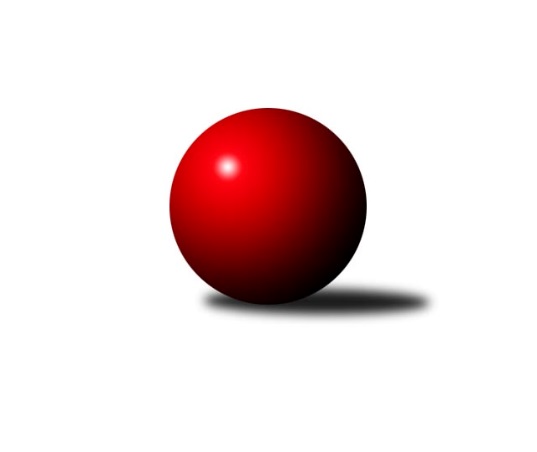 Č.10Ročník 2015/2016	20.5.2024 Bundesliga Opava 2015/2016Statistika 10. kolaTabulka družstev:		družstvo	záp	výh	rem	proh	skore	sety	průměr	body	plné	dorážka	chyby	1.	bufet Pája	10	9	1	0	65.0 : 15.0 	(0.0 : 0.0)	1521	19	1521	0	0	2.	Mustangové	10	9	1	0	64.0 : 16.0 	(0.0 : 0.0)	1525	19	1525	0	0	3.	Isotra	10	8	0	2	55.0 : 25.0 	(0.0 : 0.0)	1519	16	1519	0	0	4.	Hobes	9	6	0	3	48.0 : 24.0 	(0.0 : 0.0)	1477	12	1477	0	0	5.	Orel Stěbořice	9	4	1	4	38.0 : 34.0 	(0.0 : 0.0)	1368	9	1368	0	0	6.	Red elefant	9	3	1	5	34.0 : 38.0 	(0.0 : 0.0)	1351	7	1351	0	0	7.	Sako	9	2	0	7	26.0 : 46.0 	(0.0 : 0.0)	1314	4	1314	0	0	8.	Agipp	10	2	0	8	21.0 : 59.0 	(0.0 : 0.0)	1306	4	1306	0	0	9.	Pauta	10	2	0	8	17.0 : 63.0 	(0.0 : 0.0)	1240	4	1240	0	0	10.	Zrapos	10	1	0	9	16.0 : 64.0 	(0.0 : 0.0)	1229	2	1229	0	0Tabulka doma:		družstvo	záp	výh	rem	proh	skore	sety	průměr	body	maximum	minimum	1.	Mustangové	6	5	1	0	38.0 : 10.0 	(0.0 : 0.0)	1518	11	1576	1443	2.	bufet Pája	4	4	0	0	26.0 : 6.0 	(0.0 : 0.0)	1519	8	1608	1441	3.	Hobes	5	4	0	1	29.0 : 11.0 	(0.0 : 0.0)	1455	8	1537	1410	4.	Isotra	5	4	0	1	26.0 : 14.0 	(0.0 : 0.0)	1518	8	1591	1456	5.	Red elefant	5	2	0	3	18.0 : 22.0 	(0.0 : 0.0)	1319	4	1382	1291	6.	Agipp	5	2	0	3	14.0 : 26.0 	(0.0 : 0.0)	1298	4	1373	1242	7.	Pauta	7	2	0	5	13.0 : 43.0 	(0.0 : 0.0)	1245	4	1315	1201	8.	Orel Stěbořice	4	1	1	2	14.0 : 18.0 	(0.0 : 0.0)	1323	3	1425	1203	9.	Zrapos	4	1	0	3	10.0 : 22.0 	(0.0 : 0.0)	1228	2	1317	1138	10.	Sako	3	0	0	3	5.0 : 19.0 	(0.0 : 0.0)	1348	0	1422	1310Tabulka venku:		družstvo	záp	výh	rem	proh	skore	sety	průměr	body	maximum	minimum	1.	bufet Pája	6	5	1	0	39.0 : 9.0 	(0.0 : 0.0)	1522	11	1665	1447	2.	Mustangové	4	4	0	0	26.0 : 6.0 	(0.0 : 0.0)	1534	8	1571	1505	3.	Isotra	5	4	0	1	29.0 : 11.0 	(0.0 : 0.0)	1519	8	1567	1483	4.	Orel Stěbořice	5	3	0	2	24.0 : 16.0 	(0.0 : 0.0)	1403	6	1441	1337	5.	Hobes	4	2	0	2	19.0 : 13.0 	(0.0 : 0.0)	1504	4	1562	1462	6.	Sako	6	2	0	4	21.0 : 27.0 	(0.0 : 0.0)	1297	4	1373	1235	7.	Red elefant	4	1	1	2	16.0 : 16.0 	(0.0 : 0.0)	1391	3	1421	1341	8.	Pauta	3	0	0	3	4.0 : 20.0 	(0.0 : 0.0)	1228	0	1293	1106	9.	Agipp	5	0	0	5	7.0 : 33.0 	(0.0 : 0.0)	1315	0	1349	1242	10.	Zrapos	6	0	0	6	6.0 : 42.0 	(0.0 : 0.0)	1229	0	1310	1176Tabulka podzimní části:		družstvo	záp	výh	rem	proh	skore	sety	průměr	body	doma	venku	1.	bufet Pája	9	8	1	0	59.0 : 13.0 	(0.0 : 0.0)	1528	17 	4 	0 	0 	4 	1 	0	2.	Mustangové	9	8	1	0	56.0 : 16.0 	(0.0 : 0.0)	1519	17 	5 	1 	0 	3 	0 	0	3.	Isotra	9	7	0	2	47.0 : 25.0 	(0.0 : 0.0)	1513	14 	4 	0 	1 	3 	0 	1	4.	Hobes	9	6	0	3	48.0 : 24.0 	(0.0 : 0.0)	1477	12 	4 	0 	1 	2 	0 	2	5.	Orel Stěbořice	9	4	1	4	38.0 : 34.0 	(0.0 : 0.0)	1368	9 	1 	1 	2 	3 	0 	2	6.	Red elefant	9	3	1	5	34.0 : 38.0 	(0.0 : 0.0)	1351	7 	2 	0 	3 	1 	1 	2	7.	Sako	9	2	0	7	26.0 : 46.0 	(0.0 : 0.0)	1314	4 	0 	0 	3 	2 	0 	4	8.	Agipp	9	2	0	7	21.0 : 51.0 	(0.0 : 0.0)	1313	4 	2 	0 	2 	0 	0 	5	9.	Pauta	9	2	0	7	17.0 : 55.0 	(0.0 : 0.0)	1241	4 	2 	0 	4 	0 	0 	3	10.	Zrapos	9	1	0	8	14.0 : 58.0 	(0.0 : 0.0)	1224	2 	1 	0 	2 	0 	0 	6Tabulka jarní části:		družstvo	záp	výh	rem	proh	skore	sety	průměr	body	doma	venku	1.	Mustangové	1	1	0	0	8.0 : 0.0 	(0.0 : 0.0)	1571	2 	0 	0 	0 	1 	0 	0 	2.	Isotra	1	1	0	0	8.0 : 0.0 	(0.0 : 0.0)	1567	2 	0 	0 	0 	1 	0 	0 	3.	bufet Pája	1	1	0	0	6.0 : 2.0 	(0.0 : 0.0)	1461	2 	0 	0 	0 	1 	0 	0 	4.	Sako	0	0	0	0	0.0 : 0.0 	(0.0 : 0.0)	0	0 	0 	0 	0 	0 	0 	0 	5.	Red elefant	0	0	0	0	0.0 : 0.0 	(0.0 : 0.0)	0	0 	0 	0 	0 	0 	0 	0 	6.	Orel Stěbořice	0	0	0	0	0.0 : 0.0 	(0.0 : 0.0)	0	0 	0 	0 	0 	0 	0 	0 	7.	Hobes	0	0	0	0	0.0 : 0.0 	(0.0 : 0.0)	0	0 	0 	0 	0 	0 	0 	0 	8.	Zrapos	1	0	0	1	2.0 : 6.0 	(0.0 : 0.0)	1274	0 	0 	0 	1 	0 	0 	0 	9.	Agipp	1	0	0	1	0.0 : 8.0 	(0.0 : 0.0)	1242	0 	0 	0 	1 	0 	0 	0 	10.	Pauta	1	0	0	1	0.0 : 8.0 	(0.0 : 0.0)	1230	0 	0 	0 	1 	0 	0 	0 Zisk bodů pro družstvo:		jméno hráče	družstvo	body	zápasy	v %	dílčí body	sety	v %	1.	Jiří Staněk 	Isotra  	10	/	10	(100%)	0	/	0	(0%)	2.	Zdeněk Chlopčík 	Mustangové  	8	/	9	(89%)	0	/	0	(0%)	3.	Jindřich Hanel 	Orel Stěbořice  	8	/	9	(89%)	0	/	0	(0%)	4.	Jan Komárek st. 	Orel Stěbořice  	8	/	9	(89%)	0	/	0	(0%)	5.	Petr Číž 	Mustangové  	7	/	7	(100%)	0	/	0	(0%)	6.	Jaromír Martiník 	Hobes  	7	/	8	(88%)	0	/	0	(0%)	7.	Josef Hendrych 	Isotra  	7	/	9	(78%)	0	/	0	(0%)	8.	Pavel Martinec 	Mustangové  	7	/	9	(78%)	0	/	0	(0%)	9.	Milan Jahn 	bufet Pája  	6	/	6	(100%)	0	/	0	(0%)	10.	Miroslav Procházka 	Hobes  	6	/	6	(100%)	0	/	0	(0%)	11.	Aleš Staněk 	Isotra  	6	/	6	(100%)	0	/	0	(0%)	12.	Michal Markus 	bufet Pája  	6	/	6	(100%)	0	/	0	(0%)	13.	Břetislav Mrkvica 	Mustangové  	6	/	7	(86%)	0	/	0	(0%)	14.	Jan Štencel 	Orel Stěbořice  	6	/	9	(67%)	0	/	0	(0%)	15.	Michal Blažek 	bufet Pája  	5	/	6	(83%)	0	/	0	(0%)	16.	Milan Vaněk ml. 	bufet Pája  	5	/	6	(83%)	0	/	0	(0%)	17.	Tomáš Valíček 	bufet Pája  	5	/	6	(83%)	0	/	0	(0%)	18.	Svatopluk Kříž 	Mustangové  	5	/	7	(71%)	0	/	0	(0%)	19.	Oldřich Berger 	Agipp 	5	/	7	(71%)	0	/	0	(0%)	20.	Karel Michálka 	Red elefant 	5	/	8	(63%)	0	/	0	(0%)	21.	Vladimír Klein 	Red elefant 	5	/	8	(63%)	0	/	0	(0%)	22.	Dominik Chovanec 	Pauta  	5	/	8	(63%)	0	/	0	(0%)	23.	Pavel Vašek 	Isotra  	5	/	9	(56%)	0	/	0	(0%)	24.	Petr Hendrych 	Sako  	4	/	5	(80%)	0	/	0	(0%)	25.	Lída Rychlá 	Sako  	4	/	7	(57%)	0	/	0	(0%)	26.	Vladimír Kozák 	Red elefant 	4	/	7	(57%)	0	/	0	(0%)	27.	Patrik Predmeský 	Zrapos  	4	/	8	(50%)	0	/	0	(0%)	28.	Ivo Harasim 	Red elefant 	4	/	8	(50%)	0	/	0	(0%)	29.	David Schiedek 	Hobes  	4	/	8	(50%)	0	/	0	(0%)	30.	Patrik Martinek 	Orel Stěbořice  	4	/	8	(50%)	0	/	0	(0%)	31.	Rudolf Tvrdoň 	Mustangové  	4	/	8	(50%)	0	/	0	(0%)	32.	Barbora Víchová 	Isotra  	4	/	9	(44%)	0	/	0	(0%)	33.	Jana Martiníková 	Hobes  	3	/	3	(100%)	0	/	0	(0%)	34.	Václav Boháčik 	Mustangové  	3	/	3	(100%)	0	/	0	(0%)	35.	Maciej Basista 	bufet Pája  	3	/	4	(75%)	0	/	0	(0%)	36.	Miroslava Hendrychová 	Sako  	3	/	4	(75%)	0	/	0	(0%)	37.	Jana Kašparová 	Hobes  	3	/	5	(60%)	0	/	0	(0%)	38.	Josef Kašpar 	Hobes  	3	/	5	(60%)	0	/	0	(0%)	39.	Dana Lamichová 	Mustangové  	3	/	5	(60%)	0	/	0	(0%)	40.	Vladimír Peter 	bufet Pája  	3	/	5	(60%)	0	/	0	(0%)	41.	Šárka Bainová 	Sako  	3	/	5	(60%)	0	/	0	(0%)	42.	Tomáš Piekarczyk 	Red elefant 	3	/	6	(50%)	0	/	0	(0%)	43.	Jiří Breksa 	Pauta  	3	/	6	(50%)	0	/	0	(0%)	44.	Martin Mocek 	Agipp 	3	/	7	(43%)	0	/	0	(0%)	45.	Tomáš Heinz 	Sako  	3	/	8	(38%)	0	/	0	(0%)	46.	Vladislav Kobelár 	Red elefant 	3	/	8	(38%)	0	/	0	(0%)	47.	Petr Mrkvička 	Zrapos  	3	/	9	(33%)	0	/	0	(0%)	48.	Jan Láznička 	Agipp 	3	/	9	(33%)	0	/	0	(0%)	49.	Jindřiška Kadlecová 	Isotra  	3	/	9	(33%)	0	/	0	(0%)	50.	Petr Wirkotch 	Zrapos  	3	/	9	(33%)	0	/	0	(0%)	51.	Zuzana Predmeská 	Zrapos  	3	/	10	(30%)	0	/	0	(0%)	52.	Milan Franer 	bufet Pája  	2	/	2	(100%)	0	/	0	(0%)	53.	Martin Orálek 	bufet Pája  	2	/	2	(100%)	0	/	0	(0%)	54.	Martin Weiss 	Hobes  	2	/	2	(100%)	0	/	0	(0%)	55.	Petr Kozák 	Hobes  	2	/	2	(100%)	0	/	0	(0%)	56.	Josef Matušek 	bufet Pája  	2	/	3	(67%)	0	/	0	(0%)	57.	Petr Bracek ml. 	bufet Pája  	2	/	3	(67%)	0	/	0	(0%)	58.	Radek Hendrych 	Isotra  	2	/	3	(67%)	0	/	0	(0%)	59.	Vlastimil Kotrla 	Hobes  	2	/	3	(67%)	0	/	0	(0%)	60.	Josef Plšek 	Mustangové  	2	/	4	(50%)	0	/	0	(0%)	61.	Jaroslav Lakomý 	Hobes  	2	/	4	(50%)	0	/	0	(0%)	62.	Jaroslav Schwan 	Agipp 	2	/	5	(40%)	0	/	0	(0%)	63.	Pavel Budík 	Pauta  	2	/	6	(33%)	0	/	0	(0%)	64.	Vilibald Marker 	Sako  	2	/	9	(22%)	0	/	0	(0%)	65.	Přemysl Žáček 	bufet Pája  	1	/	1	(100%)	0	/	0	(0%)	66.	Jana Tvrdoňová 	Mustangové  	1	/	1	(100%)	0	/	0	(0%)	67.	Jakub Hendrych 	Isotra  	1	/	1	(100%)	0	/	0	(0%)	68.	Vladimír Valenta 	Isotra  	1	/	1	(100%)	0	/	0	(0%)	69.	Vratislav Černý 	Orel Stěbořice  	1	/	1	(100%)	0	/	0	(0%)	70.	Pavel Jašek 	bufet Pája  	1	/	2	(50%)	0	/	0	(0%)	71.	Martin Koraba 	Hobes  	1	/	2	(50%)	0	/	0	(0%)	72.	Ivo Montag 	Agipp 	1	/	2	(50%)	0	/	0	(0%)	73.	Josef Matušek 	bufet Pája  	1	/	2	(50%)	0	/	0	(0%)	74.	Svatopluk Sedláček 	Red elefant 	1	/	3	(33%)	0	/	0	(0%)	75.	Roman Škrobánek 	bufet Pája  	1	/	3	(33%)	0	/	0	(0%)	76.	Jan Komárek ml. 	Orel Stěbořice  	1	/	3	(33%)	0	/	0	(0%)	77.	Pavel Illík 	Agipp 	1	/	3	(33%)	0	/	0	(0%)	78.	Radek Vícha 	Agipp 	1	/	4	(25%)	0	/	0	(0%)	79.	Barbora Mocková 	Pauta  	1	/	4	(25%)	0	/	0	(0%)	80.	Tomáš Voznička 	Red elefant 	1	/	4	(25%)	0	/	0	(0%)	81.	Jiří Novák 	Zrapos  	1	/	4	(25%)	0	/	0	(0%)	82.	Petr Salich 	Sako  	1	/	5	(20%)	0	/	0	(0%)	83.	Josef Klech 	Hobes  	1	/	5	(20%)	0	/	0	(0%)	84.	Marta Špačková 	Sako  	1	/	5	(20%)	0	/	0	(0%)	85.	David Hrin 	Sako  	1	/	5	(20%)	0	/	0	(0%)	86.	Petr Berger 	Orel Stěbořice  	1	/	6	(17%)	0	/	0	(0%)	87.	Jaroslav Graca 	Orel Stěbořice  	1	/	6	(17%)	0	/	0	(0%)	88.	Zdeněk Bajer 	Pauta  	1	/	7	(14%)	0	/	0	(0%)	89.	Marek Montag 	Agipp 	1	/	8	(13%)	0	/	0	(0%)	90.	Marie Holešová 	Pauta  	1	/	9	(11%)	0	/	0	(0%)	91.	Jan Kořený 	Red elefant 	0	/	1	(0%)	0	/	0	(0%)	92.	Jarmila Bučková 	Pauta  	0	/	1	(0%)	0	/	0	(0%)	93.	Filip Jahn 	bufet Pája  	0	/	1	(0%)	0	/	0	(0%)	94.	Pavel Proske 	Red elefant 	0	/	1	(0%)	0	/	0	(0%)	95.	Vítězslav Stanovský 	Isotra  	0	/	1	(0%)	0	/	0	(0%)	96.	Jan Štencel ml. 	Orel Stěbořice  	0	/	1	(0%)	0	/	0	(0%)	97.	Radek Gregořica 	Agipp 	0	/	1	(0%)	0	/	0	(0%)	98.	Michal Burda 	Orel Stěbořice  	0	/	1	(0%)	0	/	0	(0%)	99.	Eliška Pavelková 	Sako  	0	/	1	(0%)	0	/	0	(0%)	100.	Antonín Kříž 	Orel Stěbořice  	0	/	1	(0%)	0	/	0	(0%)	101.	Miroslava Chmelařová 	Hobes  	0	/	1	(0%)	0	/	0	(0%)	102.	Erich Stavař 	Isotra  	0	/	2	(0%)	0	/	0	(0%)	103.	Lenka Markusová 	bufet Pája  	0	/	2	(0%)	0	/	0	(0%)	104.	Petr Platzek 	Pauta  	0	/	2	(0%)	0	/	0	(0%)	105.	Marta Andrejčáková 	Pauta  	0	/	3	(0%)	0	/	0	(0%)	106.	Petra Chřibková 	Pauta  	0	/	3	(0%)	0	/	0	(0%)	107.	Miroslav Frkal 	Agipp 	0	/	4	(0%)	0	/	0	(0%)	108.	Miroslav Toman 	Pauta  	0	/	5	(0%)	0	/	0	(0%)	109.	Lenka Nevřelová 	Pauta  	0	/	6	(0%)	0	/	0	(0%)	110.	Josef Satke 	Zrapos  	0	/	10	(0%)	0	/	0	(0%)	111.	Jaroslav Čerevka 	Agipp 	0	/	10	(0%)	0	/	0	(0%)	112.	Žofia Škropeková 	Zrapos  	0	/	10	(0%)	0	/	0	(0%)Průměry na kuželnách:		kuželna	průměr	plné	dorážka	chyby	výkon na hráče	1.	HB, 1-4	1387	1387	0	0.0	(231.3)Nejlepší výkony na kuželnách:HB, 1-4bufet Pája 	1665	3. kolo	Jiří Staněk 	Isotra 	317	5. kolobufet Pája 	1608	4. kolo	Michal Markus 	bufet Pája 	303	2. koloIsotra 	1591	5. kolo	Petr Hendrych 	Sako 	303	10. koloMustangové 	1576	3. kolo	Jiří Staněk 	Isotra 	300	4. koloMustangové 	1571	10. kolo	Jiří Staněk 	Isotra 	298	10. koloIsotra 	1567	10. kolo	Michal Markus 	bufet Pája 	298	7. kolobufet Pája 	1567	6. kolo	Jiří Staněk 	Isotra 	297	3. koloHobes 	1562	9. kolo	Maciej Basista 	bufet Pája 	296	10. kolobufet Pája 	1559	2. kolo	Michal Markus 	bufet Pája 	296	5. koloMustangové 	1551	2. kolo	Radek Hendrych 	Isotra 	295	8. koloČetnost výsledků:	8 : 0	3x	7 : 1	7x	6 : 2	13x	5 : 3	3x	4 : 4	2x	3 : 5	3x	2 : 6	5x	1 : 7	8x	0 : 8	6x